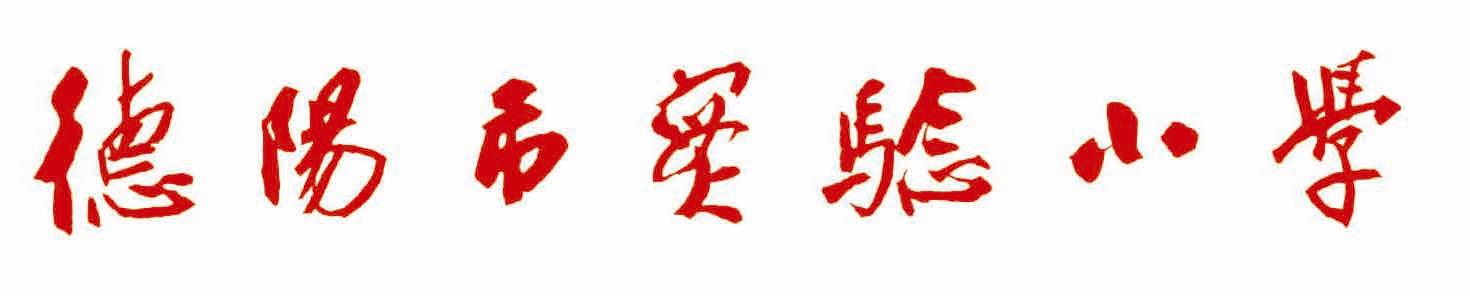 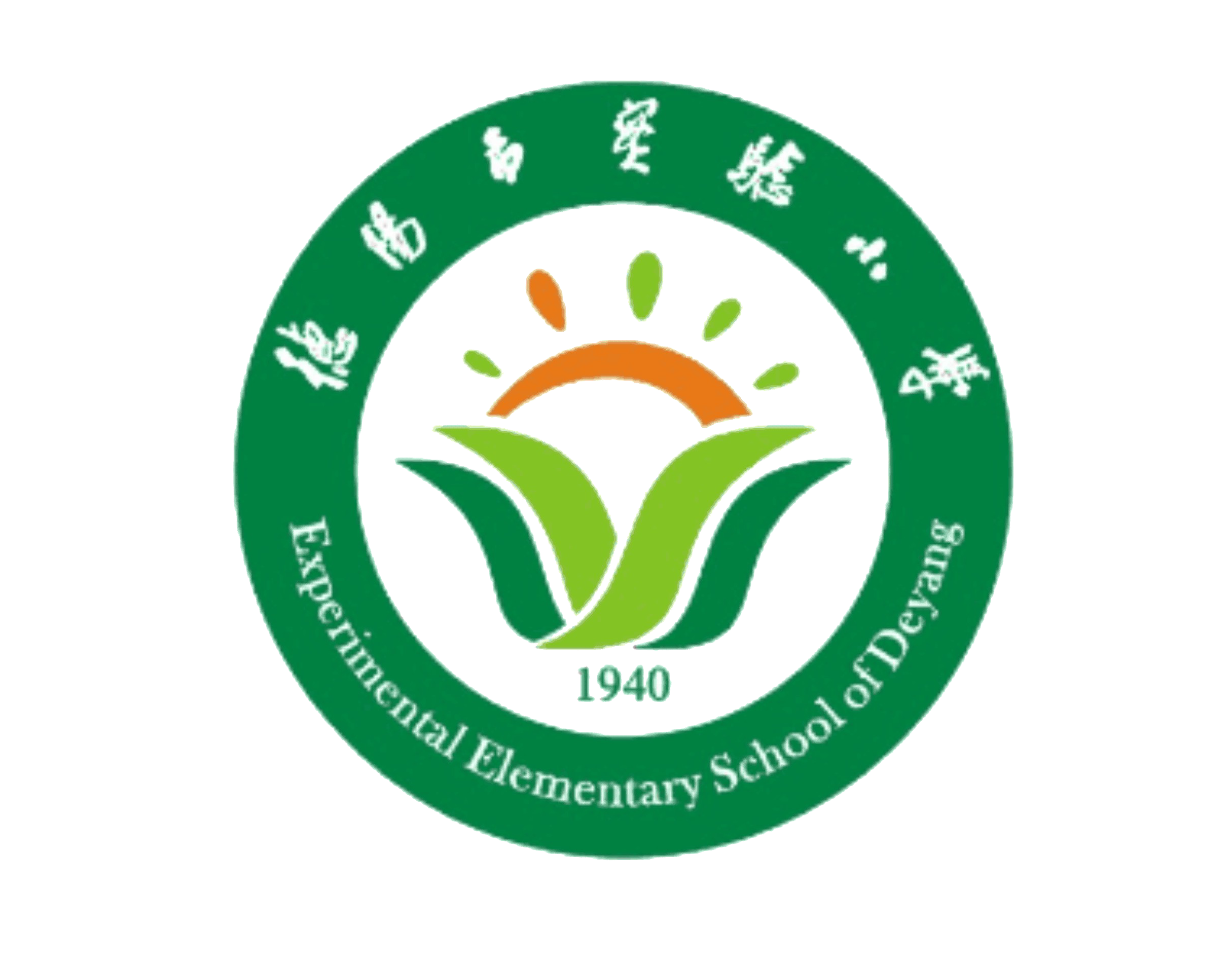 校  址：本部校区—四川省德阳市区华山北路377号  淮河路校区—四川省德阳市区秀山路网  址：http://www.dysyxx.cn   Tel:0838-240 7588    E - mail： dysy2201683@163.com窗体顶端四川省德阳市实验小学校2020年春季选调旌阳区外优秀教师的公告 为优化学校教师结构、组建更优秀的教师团队，根据《德阳市旌阳区教育局关于2020年公开选调学科教师的工作方案》，2020年春期,德阳市实验小学校面向旌阳区外引进1名在职在岗在编的优秀教师，现将有关事项公告如下： 一、选调学科 德阳市实验小学校选调旌阳区外的教师指标为1个小学语文教师。二、选调基本条件 1.应聘教师须具有高尚的政治思想素质和职业道德修养，热爱教育事业，遵纪守法，无违纪违规违背职业道德行为，身体健康。 2.应聘小学学科岗位教师须具有大学本科及以上学历，符合拟调入岗位的相关要求（专业对口），男教师原则上年龄40周岁以下，女教师原则上年龄35周岁以下。所有应聘教师都必须取得相应的教师资格证书。特级教师、省市县（区）学科带头人、骨干教师和取得中级以上职称的年龄可适当放宽。 普通话要求：小学所有学科教师应达二级甲等，特别优秀的可适当放宽，但不得低于二级乙等。 3.凡应聘教师在原工作单位及主管部门、人事部门能正常办理调动手续（人事档案、行政关系、工资关系转移等）。 三、选调程序 公告----报名（提交自荐材料）----资格审查---面试----专业素养说课（无学生）---师德调查 四、报名时间、地点、联系方式及须知 1.报名时间：2020年2月20日开始 2.报名地点：德阳市实验小学淮河路校区（四川省德阳市区秀山路26号 ） 3.联系人： 罗绵强老师，电话：139810811484.报名须知： 报名手续：凡符合引进条件的教师，持本人身份证、学历（学位）证、教师资格证、职称资格证、荣誉证、反映自己教育教学教研能力水平的相关资料及岗位要求的其他材料报名。资料发送邮件至：1207813457@qq.com 五、面试时间及地点 面试时间：2020年3月9日上午 8:00开始面试地点：此次面试采取网上面试的方式进行。 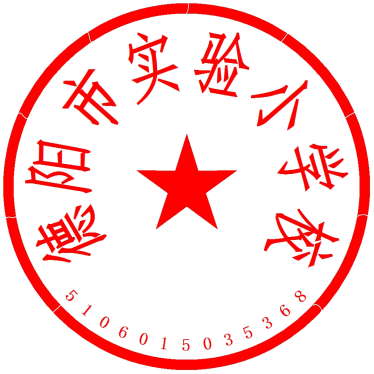                           德阳市实验小学校                              2020.2.19